OBJECTIVETo obtain a position that will enable me to use my strong organizational skills, educational background and ability to work well with people, to learn and gain practical exposure in managing an organization so that the organization can utilize my knowledge, idea and time for mutual benefit.SKILLSWORK HISTORYin Calicut	March 2019 – October 2019 ACCOUNTANTResponsibilitiesTo complete and maintain Sales invoices and reports.Handling all types of Vouching, include Invoice, Documents, Bills and Cash Memos.Resolve the Invoice discrepancies.Maintain billing system and prepare general cash summery.Preparation of daily and monthly reports (Sales and Purchase).Reports on Debtors and Creditors.Passing entry of daily transactions.Dealing all tax matters like GST and e-filing, e way bill etc.Preparation of documents relating to Interstate Purchase.Review the entire departmental attendance sheet for the salary process.in Calicut	May 2017 – March 2019ACCOUNTING CONSULTANTResponsibilitiesMaintenance of books of accountsReviewing / preparing Bank reconciliation statements.Maintain stock ledgers & supervised inventory.Analyses billing variances and investigating significant discrepancies.Preparation and input of month end journal vouchers.Involved in producing and analyzing yearend financial accounts.Collecting data’s from clients for internal audit filing purposeDealing all tax matters like Kerala Value Added Tax (VAT), Goods and service Tax (GST), Income Tax, Customs Tax, etc.Dealing with all accounts work of Hotels, Advertising companies, Export companies, etc.Handling all types of accounts including Final account, Journal, Ledger, Trading a/c, Profit & Loss a/c, Balance Sheet, etc.Preparation of books of accounts and financial statements incompliance with accounting standards.Establish, maintain and coordinate the implementation of accounting and accounting control procedures.Maintaining assets register and prepare depreciation / pre payments on monthlyMonitored and managed bank balance and mortgage repayment schedules to ensure timely settlement of loans.TECHNICAL QUALIFICATIONKnowledge in Tally, Quickbook and other accounting softwares.Profound knowledge on MS – Office (Excellent skills in Power Point, excel and Word).Advanced knowledge in Computer Hardware and Software.Completed Diploma in Foreign Accounting DIFAEDUCATIONBachelor of Commerce with computer application: Under Calicut University - 2017.Plus Two: Commerce and Computer under State Board, Kerala - 2014.SSLC : under State Board, Kerala – 2012.PERSONAL INFORMATIONVisa Status	: Visit visaNationality	:  IndianDate of Birth	: 10 Mar, 1996 Marital Status	: SingleLinguistic Abilities : English, Malayalam, Arabic & Hindi.REFERENCESI hereby declare that the above furnished details are true to the best of my knowledge.Place: Dubai			Suhail SUHAILDubai - UAESuhail-395837@gulfjobseeker.com Currently in Visit Visa (Valid till middle of Jan 2020)- Ready to start immediately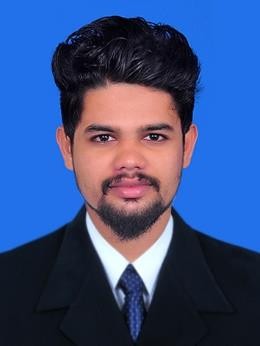 Advanced knowledge in Tally and other accounting Software.Records maintenance.Problem solving.I.T skills.Payroll processing.Profound knowledge on MS – Office (Excellent skills in Power Point, excel and Word).Communication skills.Time management.Teamwork and leadership.Adaptive to any situation.